佛光大學 雲來暖全社112-2例行會議會議記錄開會時間：中華民國112年4月1日 星期一 20:30-20:40開會事由：112-2例行會議開會地點：雲來社辦 D112主席：葉珆彤會議記錄者：林映彤出席人員：葉珆彤、項允柔、李易蓁、林亭辰、曾禹安、徐翊瑄、尤翊韓、江俐鋆、林映彤、楊芷瑄、楊玉婷請假人員：列席人員：一、​主席報告二、​會議討論提案一：確認下學期住宿名單說明：確認住宿名單決議：項允柔-225B、徐翊瑄-306B、楊玉婷-239A、楊芷瑄-239B、林映彤-310A、葉珆彤-310B、李易蓁-311B提案二：介紹宿舍人員說明：4/20會有新生參觀宿舍，我們要去介紹宿舍決議：4/13 10:00～16:00葉珆彤、尤翊韓4/27 10:00～16:00楊玉婷、林映彤三、​散會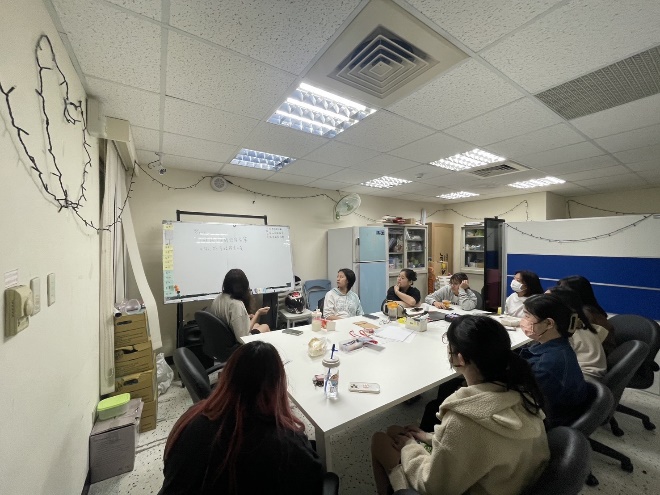 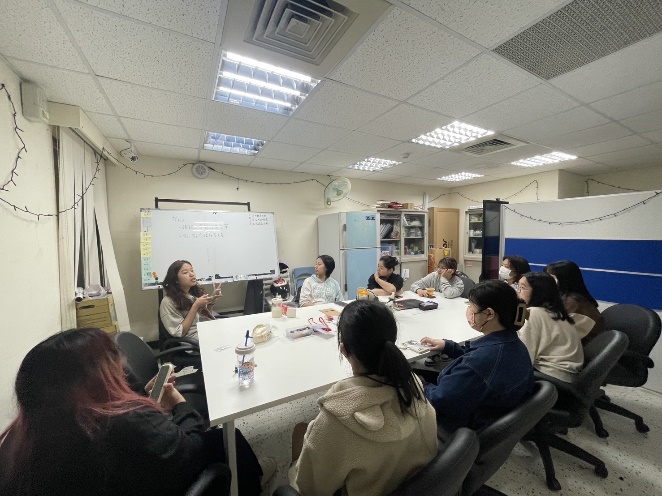 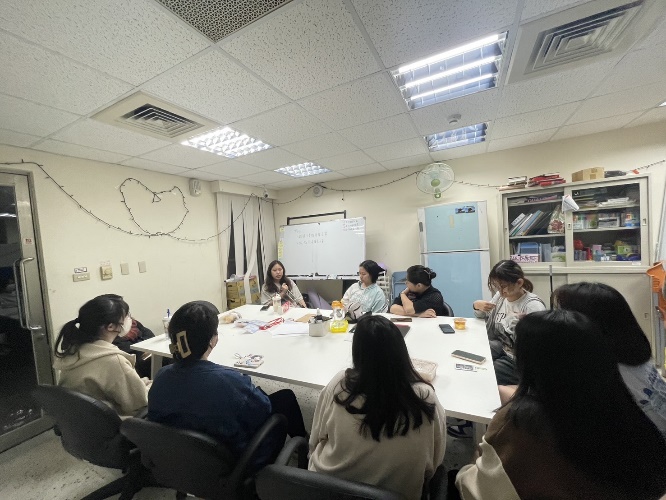 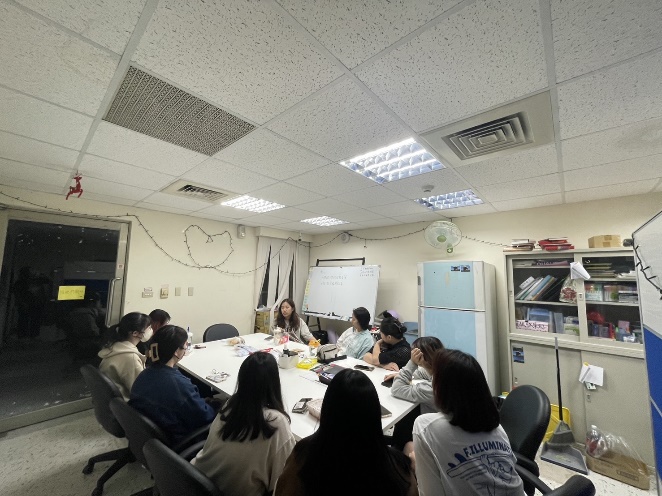 